Roepnaam: ………………………………..………..  Voorletters: …………………… Achternaam: …………………………………………….……Adres: …………………………………………..……..  Postcode: ……………………… Woonplaats: ………………………………………………….Telefoon/ Mobielnr: ……………………………………………………………………… Geb. datum: …………………………………..  0 M / 0 V         E-mail adres: …………………………………………………………………………………………………………………………………………………………………………………… = invullen       0 = aankruisen wat u wenst  1	Geeft zich met ingang van de maand ……………………………………………………… op voor het lidmaatschap van de tafeltennisvereniging "Leer Uw Tegenstander Overwinnen", verder aangeduid met LUTO.2	Betaalt contributie, die ieder halfjaar vooraf verschuldigd is, en uit onderstaande onderdelen is opgebouwd: per kwartaal € 5,63 als basiscontributie van de Nederlandse Tafeltennisbond (NTTB). Dit is inclusief toeslag sportverzekering. En mogelijkheid 10% korting op aanvullende ziektekostenverzekering.De Luto-contributie is afhankelijk van het soort lidmaatschap. Per 1 januari 2023: 0          Jeugdleden onder 13 jaar: 			€   8,00 per maand / 12 x0          Jeugdleden onder de 19 jaar: 			€ 10,50 per maand / 12 x	0           Senioren recreanten avond of overdag:		€ 10,50 per maand / 12 x	0           Oldstars: 				 	€ 13,00 per maand / 12 x	0           Competitiespelers senioren:          	 	€ 13,00 per maand / 12 x	0           Oldstars competitiespelers:			€ 15,50 per maand / 12 x	0           Rustende leden:					€   5,00 per maand / 12 xVoor het spelen van competitie is bijkomende contributie verschuldigd en dat bedraagt voor:	0	senioren NTTB wedstrijdleden vanaf 19 jaar: 	€ 31,00 per half jaar.	0	senioren TTL wedstrijdleden vanaf 19 jaar:	€   5,00 per half jaar.	0	jeugd NTTB wedstrijdleden: 			€ 20,50 per half jaar.De gemeente Tilburg kent reductieregelingen:  de Meedoenregeling en Stichting Leergeld Tilburg 3	Opzegging van het lidmaatschap kan slechts geschieden per kwartaal (1-1, 1-4,1-7, 1-10) met een opzegtermijn van vier weken, via een e-mail bericht aan ledenadministratie@ttvluto.nl  4	Kiest voor het nieuwe LUTO-shirt en ik betaal:									0        	Eenmalig € 30,--. Inning via de eerstvolgende  LUTO-halfjaarscontributienota.	                                      	0            3 jaar, elk halfjaar € 6,-- gelijktijdig met de inning van de LUTO-halfjaarscontributienota.5	Geeft toestemming aan LUTO om het opgegeven e-mailadres te gebruiken voor alle communicatie (oproepen, bijeenroepen, mededelingen, kennisgevingen, versturen nota’s) de vereniging betreffend.6	Er is een ‘reiskostenregeling competitie en toernooien’ en een ‘reiskostenvergoeding begeleiders/chauffeurs’ 7	Statuten, huishoudelijk reglement, huisregels en privacyverklaring staan op de website van www.ttvluto.nl 8	Als de leeftijd van 18 jaar nog niet is bereikt is medeondertekening door ouders of wettelijke vertegenwoordiger verplicht.Datum:	 ………………………………………..			Handtekening: …………………………………………………………..………	Handtekening ouder/wettelijk vertegenwoordiger: ………………………………………………………………………………….………………Bedankt voor je aanmelding, veel plezier met het tafeltennissen.                                                                                        Voor actuele informatie zie www.ttvluto.nl  en de Nieuwsbrief.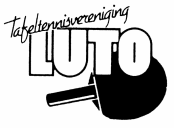 versie: januari 2024	Aanmeldingsformulier lidmaatschap tafeltennisvereniging LUTO                Speelzaal:   Jan Aartestraat 18, 5017 ED   Tilburg, tel: (013) 542 76 04 b.g.g. 06 18413942Invullen en inleveren bij trainer, bestuurslid of mailen: ledenadministratie@ttvluto.nl